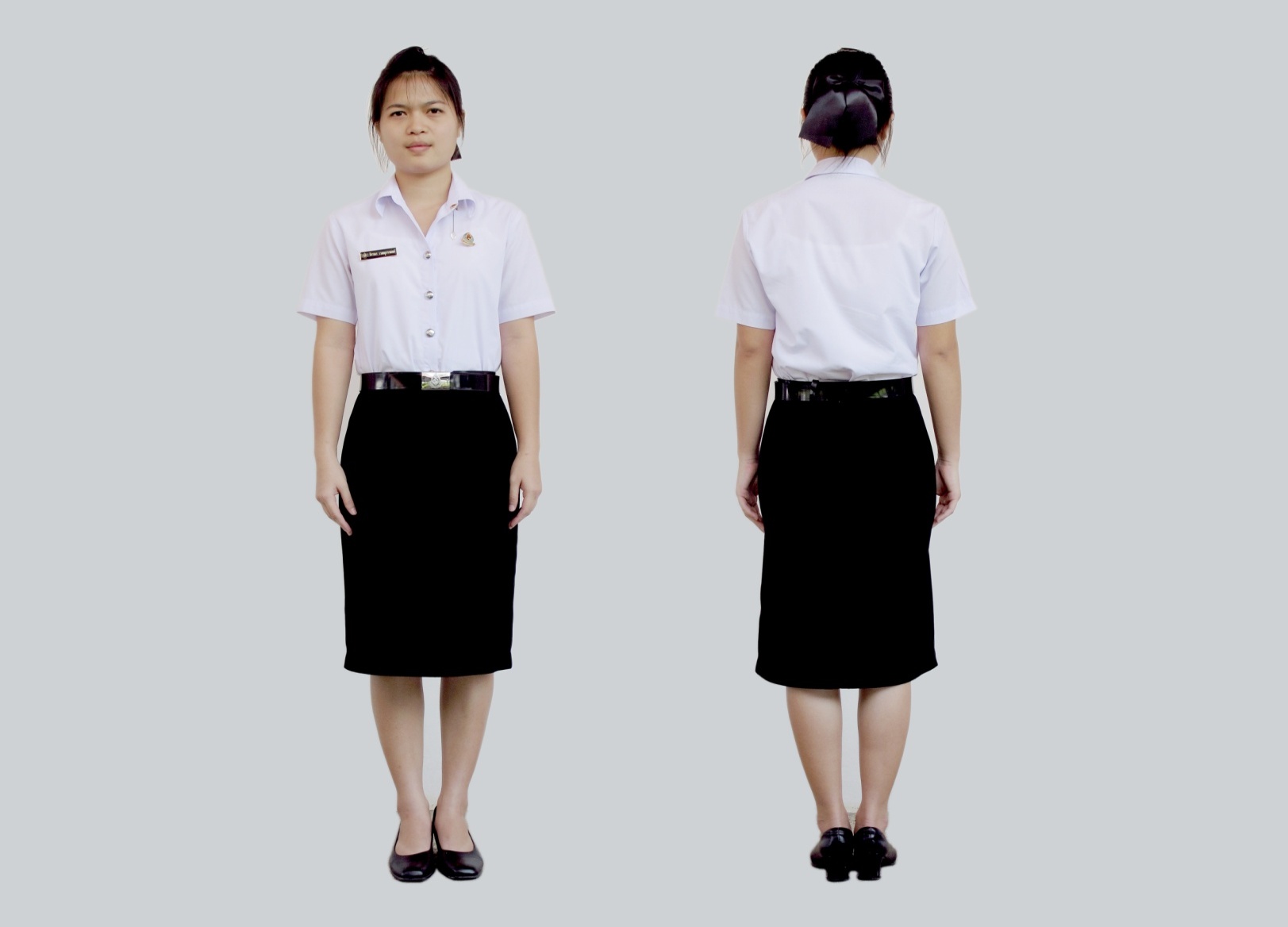 ชุดเครื่องแบบนักศึกษาหญิงเสื้อเชิ้ตแขนสั้นสีขาว แขนปล่อย เอวไม่วาด  ผ้าไม่มีลวดลาย  กระดุม ๕ เม็ด ตราสัญลักษณ์ของวิทยาลัย (ให้ใส่ชายเสื้อไว้ในกระโปรง , ใส่เสื้อชั้นในสีขาวหรือสีเนื้อไม่มีลวดลาย)   การแต่งกายชุดผ้าไทยของนักศึกษา ให้สวมใส่ทุกวันศุกร์  ยกเว้นในกรณีที่มีการสอบให้สวมชุดนักศึกษากระโปรงสีดำ มีขอบ ทรง A  ยาวคลุมเข่าแบบเรียบร้อยรัดกุม(ขอบกระโปรงอยู่ระดับเอว)เข็มขัดสีดำ  ขนาดกว้าง  ๓ เซนติเมตร  หัวเข็มขัดตราสัญลักษณ์ของวิทยาลัยฯเข็มเครื่องหมายตราสัญลักษณ์ของวิทยาลัย  ประดับที่อกเสื้อด้านซ้ายป้ายชื่อ-นามสกุล  ประดับที่หน้าอกเสื้อด้านขวารองเท้าสีดำหุ้มส้น  ไม่ทำด้วยผ้าหรือกำมะหยี่รองเท้ามีส้นและสูงไม่เกินไม่เกิน ๒ นิ้วเก็บผมใส่เน็ทสีดำคลุมผมให้เรียบร้อย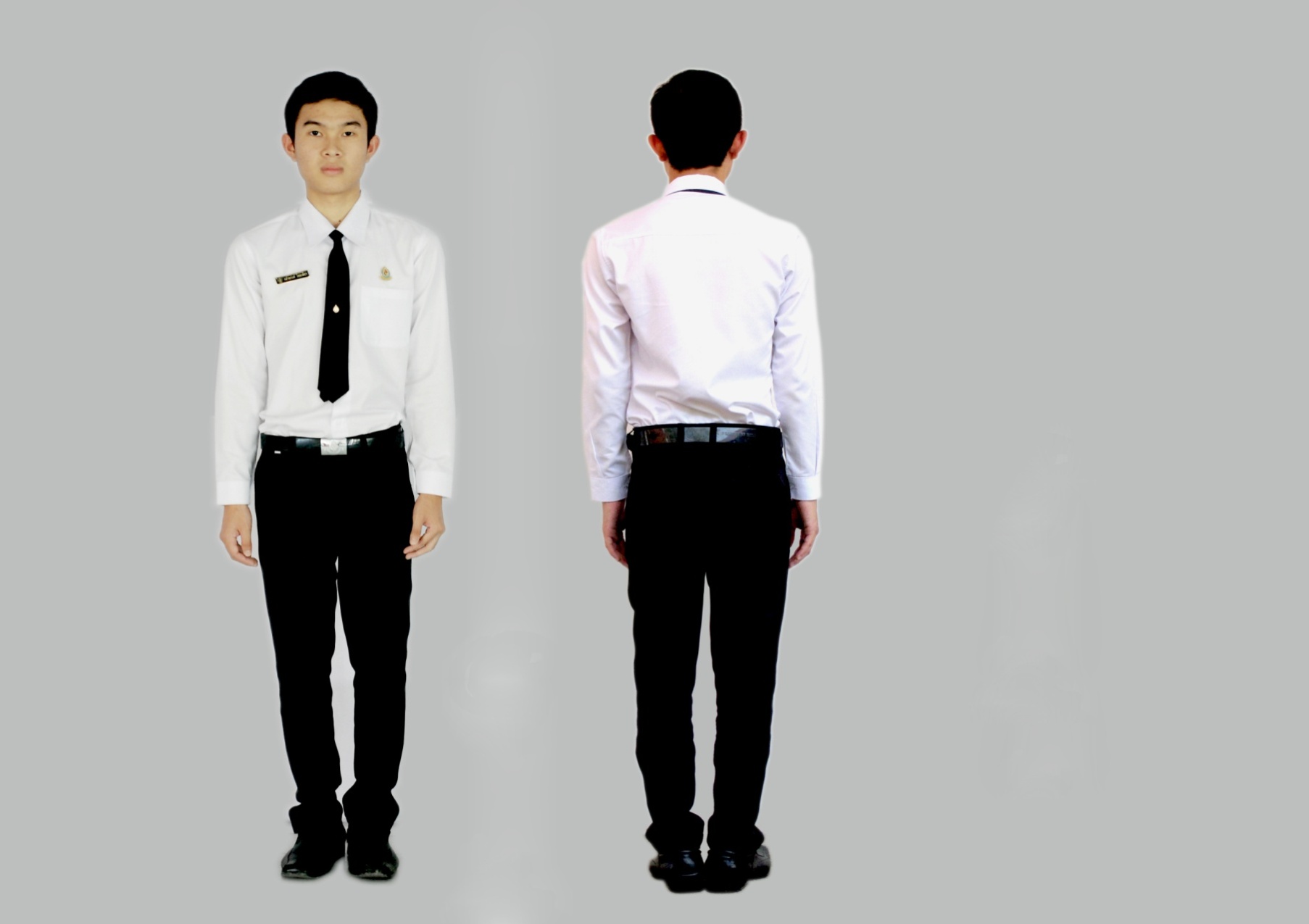 ชุดเครื่องแบบนักศึกษาชาย     ๑. เสื้อเชิ้ตแขนสั้น/แขนยาว   สีขาว  ผ้าไม่มีลวดลาย  กระดุม ๕ เม็ด ตราสัญลักษณ์ของวิทยาลัย (ให้ใส่ชายเสื้อไว้ในกางเกง) การแต่งกายชุดผ้าไทยของนักศึกษา ให้สวมใส่ทุกวันศุกร์  ยกเว้นในกรณีที่มีการสอบให้สวมชุดนักศึกษา    ๒.  กางเกงขายาว แบบสากลสีดำ(ห้ามสวมกางเกงยีนส์)เข็มขัดสีดำขนาดกว้าง  ๓ เซนติเมตร  หัวเข็มขัดตราสัญลักษณ์ของวิทยาลัยฯเนคไทสีกรมท่า  ติดเข็มเครื่องหมายตราสัญลักษณ์ของวิทยาลัยฯ  ป้ายชื่อ-นามสกุล  ประดับที่หน้าอกเสื้อด้านขวา  เข็มเครื่องหมายตราสัญลักษณ์ของวิทยาลัยฯประดับที่หน้าอกเสื้อด้านซ้าย รองเท้าหนังสีดำหุ้มส้น  ถุงเท้าสีดำ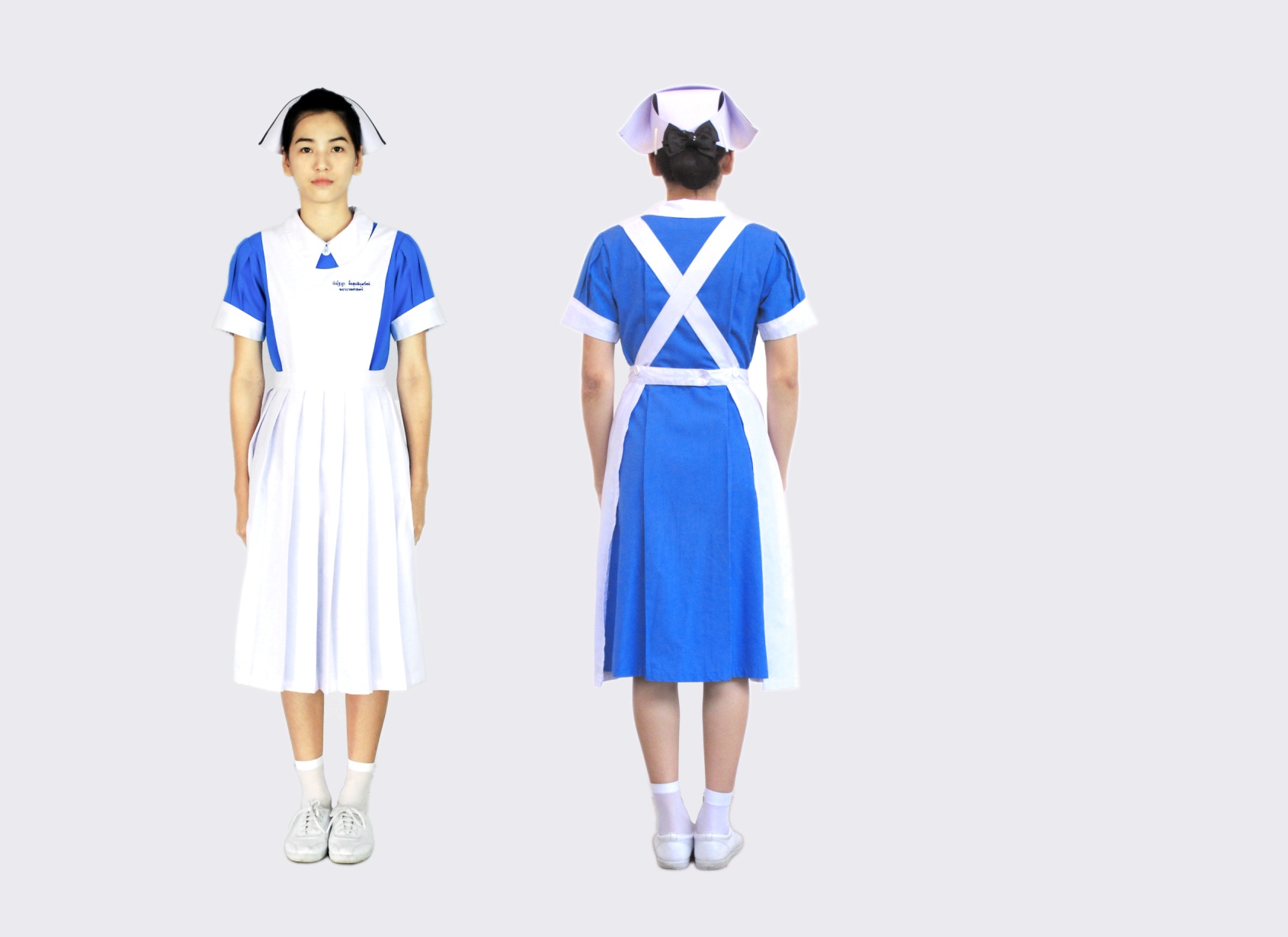 ชุดเครื่องแบบฝึกภาคปฏิบัตินักศึกษาหญิง๑. เสื้อชุดสีฟ้ายาวคลุมเข่า  แขนสั้น  ขอบแขนสีขาว   คอปกบัวแหลมสีขาว๒. ผ้ากันเปื้อนสีขาว  ป้ายชื่อ-นามสกุล  ประดับที่หน้าอกเสื้อด้านขวา  ๓. หมวกพยาบาลสีขาว   ขีดกำมะหยี่ดำกว้างครึ่งเซนติเมตร  ปีละ ๑ ขีด  ห่างกันครึ่งเซนติเมตร  ๔.รองเท้าสีขาวหุ้มส้นพื้นยาง  ถุงเท้าสั้นสีขาว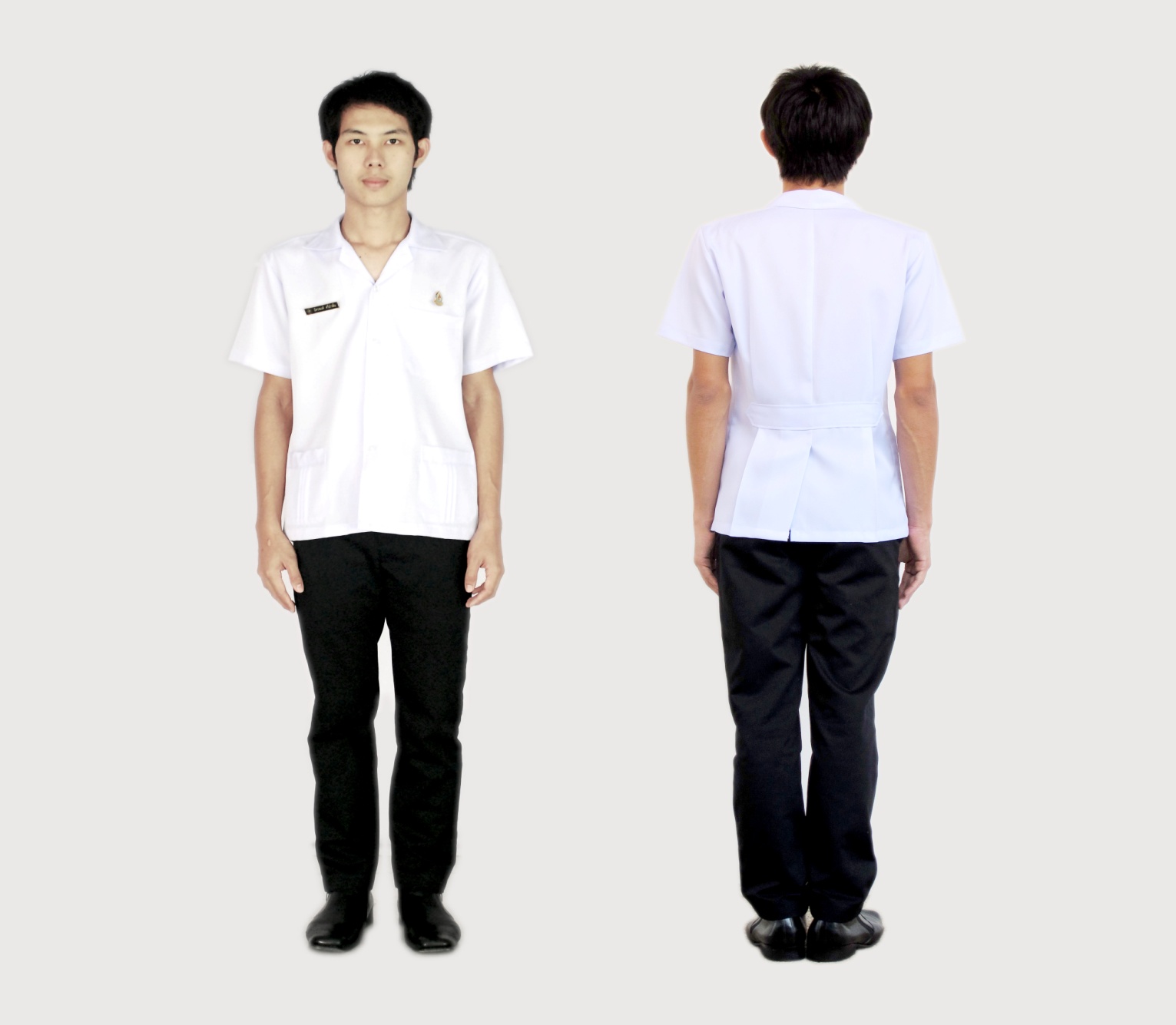 ชุดเครื่องแบบภาคปฏิบัติ นักศึกษาชาย๑.  เสื้อปกฮาวายสีขาว  ผ่าข้าง  กระเป่า  ๒  ใบ  กลางหลังเกล็ดซ้อน  ๓  นิ้ว  แยกปลาย    ประมาณ  ๖  นิ้ว  จากชายเสื้อ๒.  กางเกงแบบเดียวกับการศึกษาในห้องเรียน  (สีดำ)  ห้ามกางเกงยีนส์๓.  ป้ายชื่อ – นามสกุล   ประดับที่หน้าอกเสื้อด้านขวา๔.  ติดเข็มเครื่องหมายตราสัญลักษณ์ของวิทยาลัยที่หน้าอกเสื้อด้านซ้าย๕.  รองเท้าสีดำหุ้มส้น  พื้นยาง  และถุงเท้าสีดำ 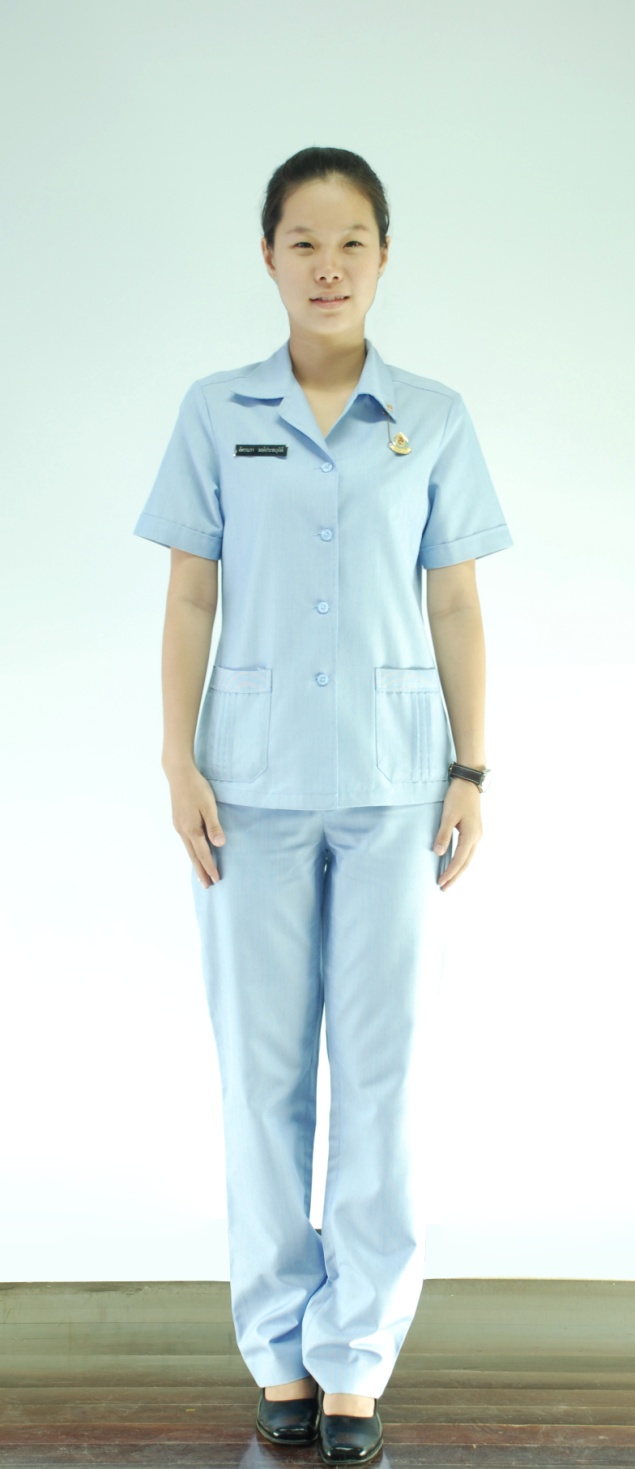 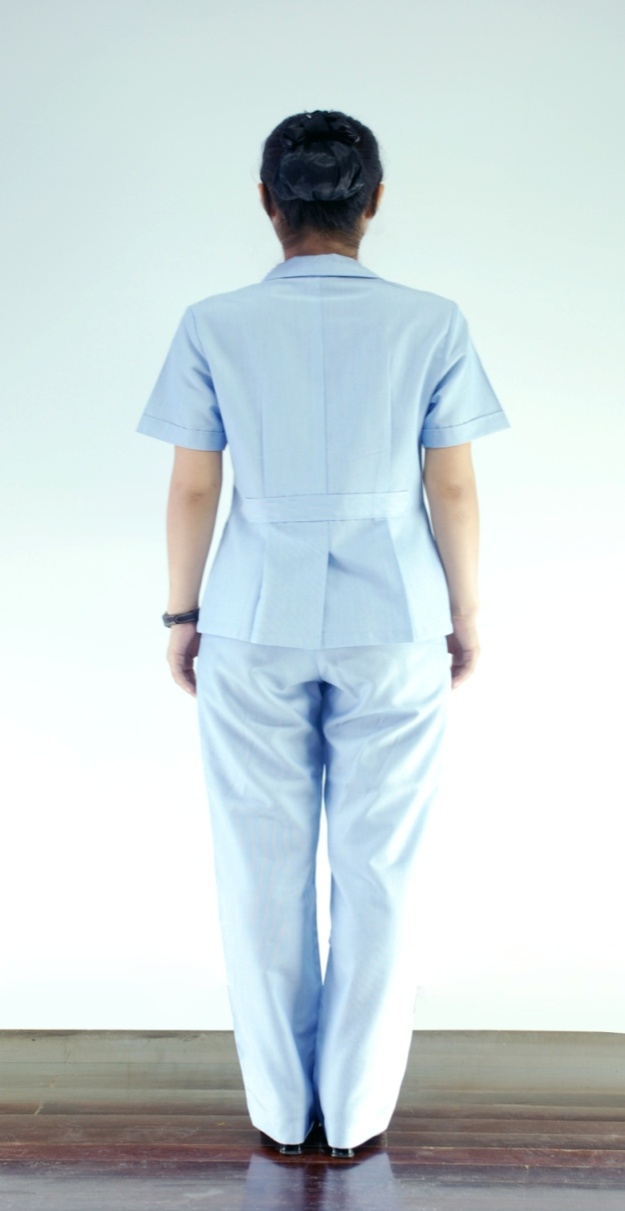 ชุดเครื่องแบบฝึกภาคปฏิบัติอนามัยชุมชน นักศึกษาหญิง๑.  เสื้อปกฮาวายสีฟ้าเทา  ผ่าข้าง  กระเป๋า  ๒ ใบ  กลางหลังเกล็ดซ้อน  ๓  นิ้ว  แยกปลาย    ประมาณ  ๖  นิ้ว จากชายเสื้อ๒.  กางเกงขายาวสีฟ้าเทา  สีดำ  หรือกรมท่า  (ห้ามสวมกางเกงยีนส์)๓.  ป้ายชื่อ – นามสกุล  ประดับที่หน้าอกเสื้อด้านขวา๔.  เข็มเครื่องหมายตราสัญลักษณ์ของวิทยาลัยประดับที่หน้าอกเสื้อด้านซ้าย๕.  รองเท้าสีดำหุ้มส้น  ส้นสูงไม่เกิน   ๒  นิ้ว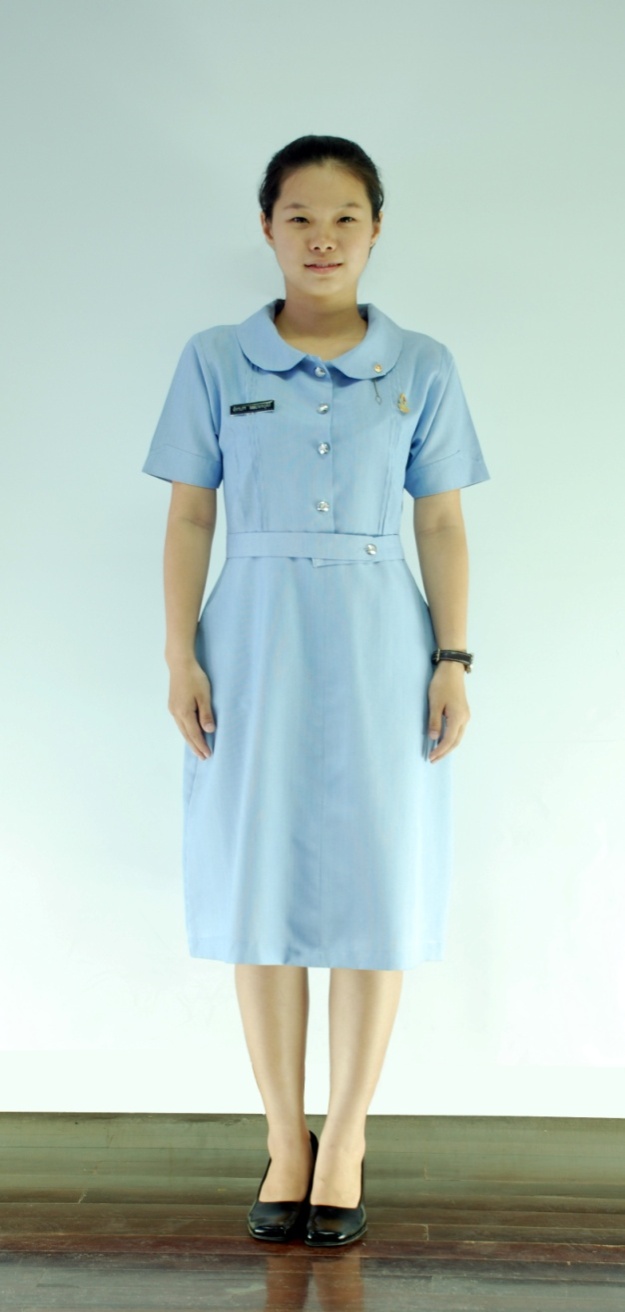 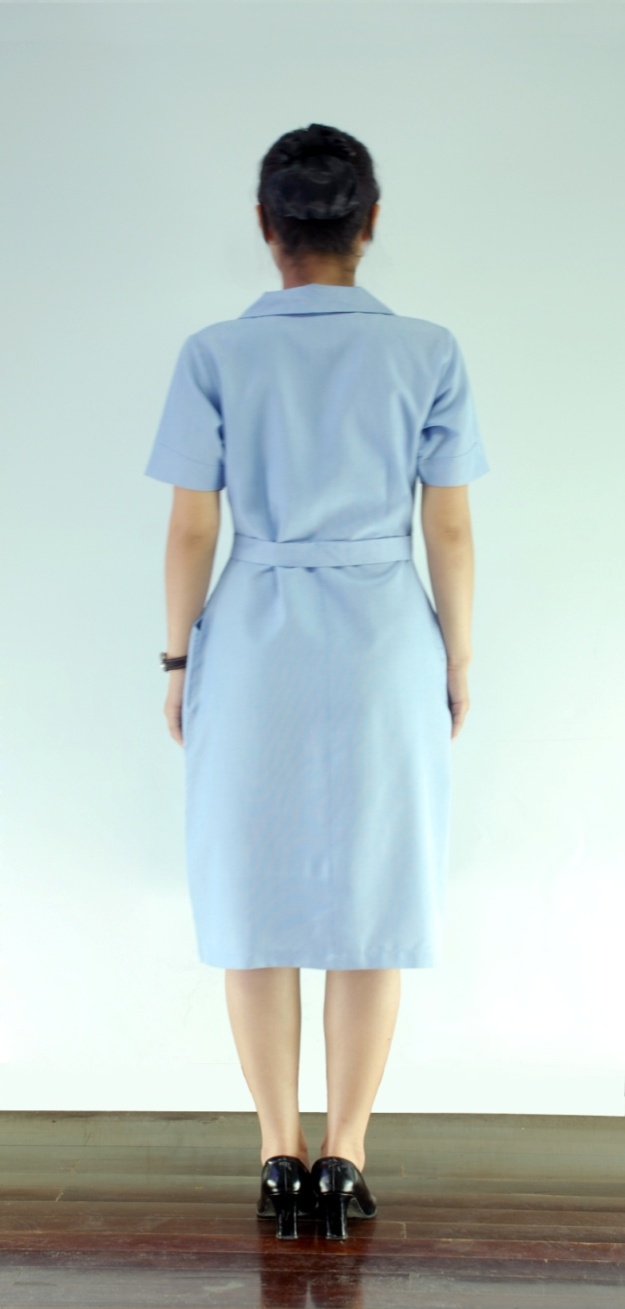 ชุดเครื่องแบบฝึกภาคปฏิบัติอนามัยชุมชน นักศึกษาหญิง๑.  เสื้อปกฮาวายสีฟ้าเทา  ผ่าข้าง  กระเป๋า  ๒  ใบ  กลางหลังเกล็ดซ้อน  ๓  นิ้ว  แยกปลายประมาณ  ๖  นิ้ว จากชายเสื้อ๒.  กระโปรงยาวคลุมเข่า สีฟ้าเทา  สีดำ  หรือกรมท่า  ๓.  ป้ายชื่อ – นามสกุล  ประดับที่หน้าอกเสื้อด้านขวา๔.  เข็มเครื่องหมายตราสัญลักษณ์ของวิทยาลัยประดับที่หน้าอกเสื้อด้านซ้าย๕.  รองเท้าสีดำหุ้มส้น  ส้นสูงไม่เกิน   ๒  นิ้ว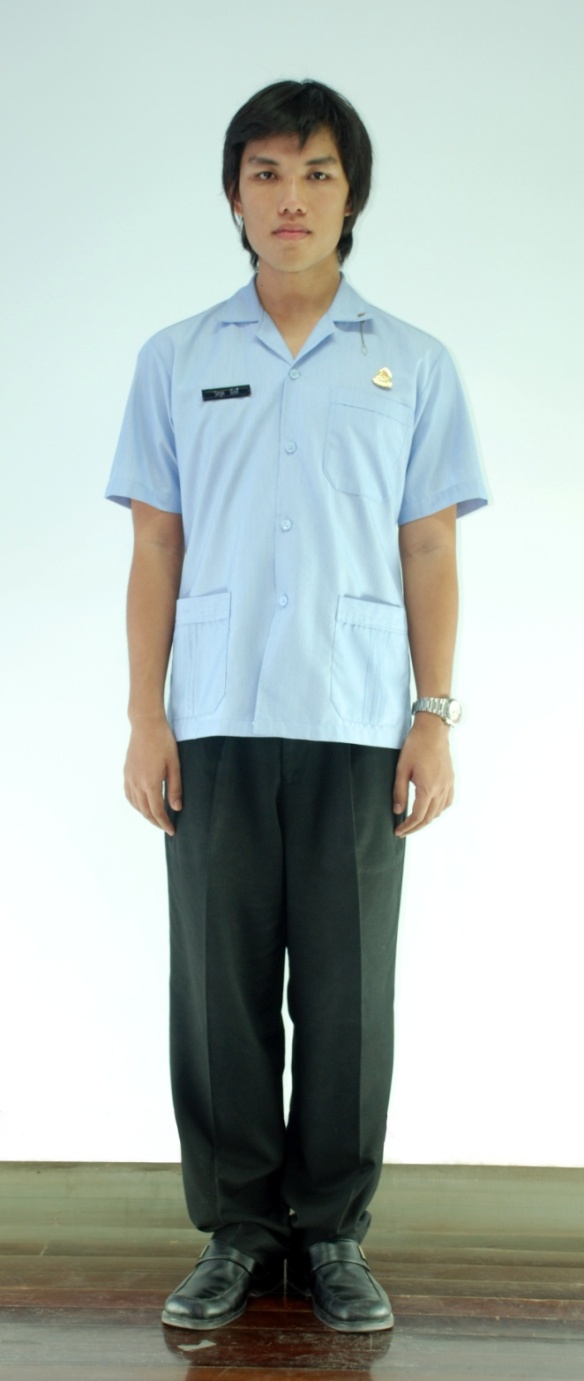 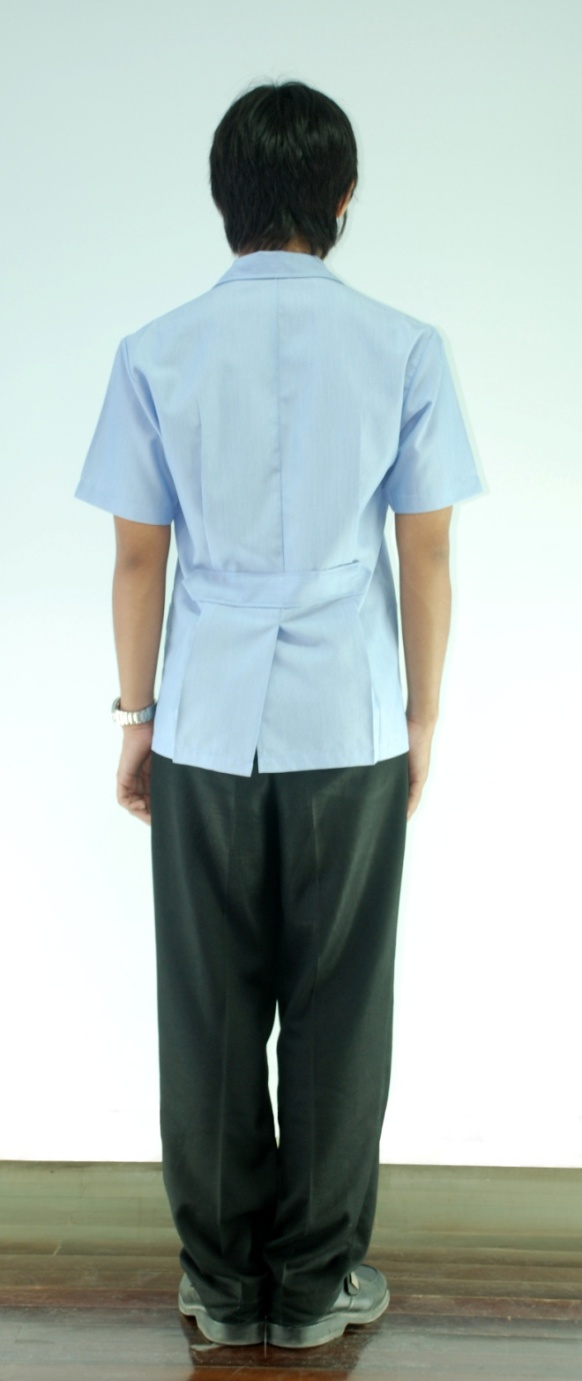 ชุดเครื่องแบบฝึกภาคปฏิบัติอนามัยชุมชน นักศึกษาชาย๑.  เสื้อปกฮาวายมีเทาฟ้า  ผ่าข้าง  กระเป๋า  ๒  ใบ  กลางหลังเกล็ดซ้อน  ๓  นิ้ว  แยกปลายประมาณ  ๖  นิ้ว จากชายเสื้อ๒.  กางเกงขายาวสีเทาฟ้า หรือสีดำหรือสีกรมท่าแบบเดียวกับในห้องเรียน (ห้ามสวมกางเกงยีนส์) ๓.  ป้ายชื่อ – นามสกุล  ประดับที่หน้าอกเสื้อด้านขวา๔.  ติดเข็มเครื่องหมายตราสัญลักษณ์ของวิทยาลัยที่หน้าอกเสื้อด้านซ้าย๕.  รองเท้าสีดำหุ้มส้น  พื้นยาง  และถุงเท้าสีดำชุดเครื่องแบบฝึกภาคปฏิบัติในแผนกผู้ป่วยหนัก(แผนกเด็กอ่อนและห้องคลอด)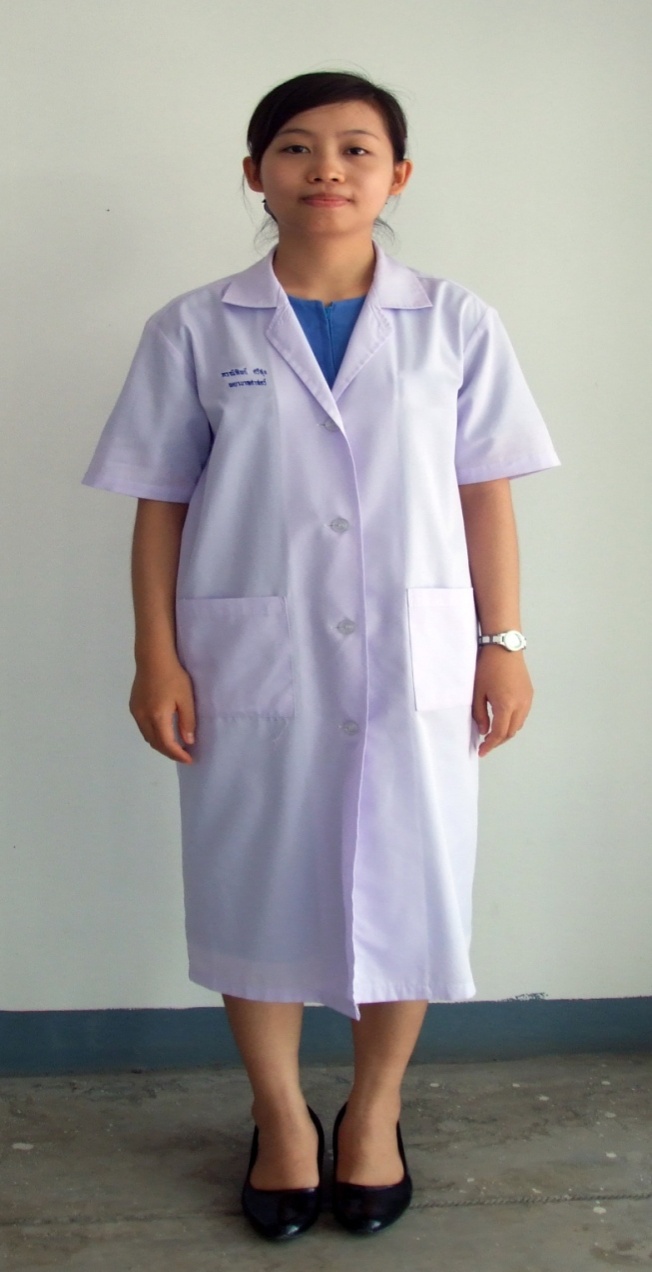 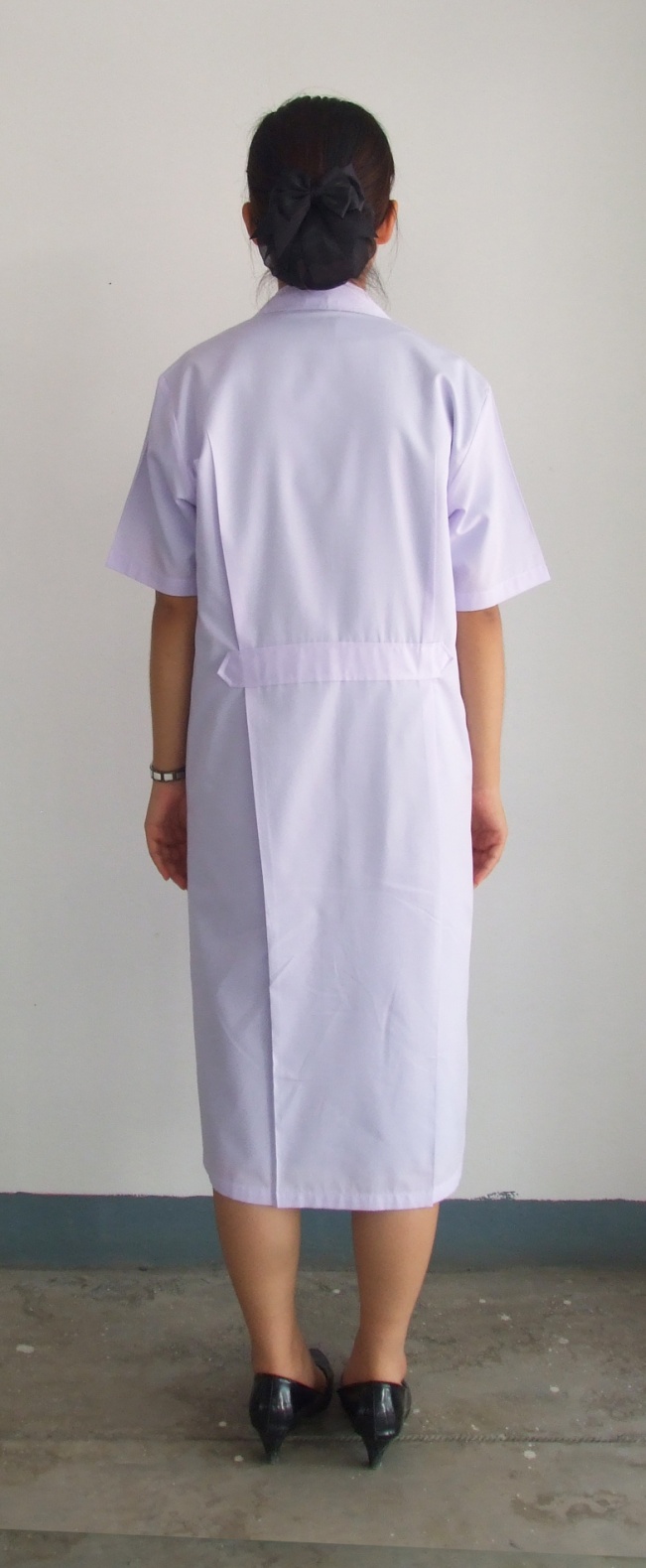 ชุดเครื่องแบบฝึกภาคปฏิบัติในแผนกผู้ป่วยหนัก(แผนกเด็กอ่อนและห้องคลอด)เสื้อกาวน์สีขาว มีกระเป๋า ๒ ใบ กลางหลังเกล็ดซ่อน  ๓  นิ้วชุดกระโปรงยาวคอกลมสีฟ้ามีซิป ด้านหน้า กระเป๋า  ๒ ใบปักชื่อที่หน้าอกเสื้อด้านขวารองเท้าสีดำ หุ้มส้น และส้นสูงไม่เกิน  ๒  นิ้ว